Estimado amigo, amiga,Me dirijo a ti para presentarte la FUNDACIÓN ECOÁNIME, organización privada sin ánimo de lucro con la misión de animar a la transformación ecológica.En la Fundación creemos que es posible producir alimentos siendo justos con el medioambiente, obligatorio más bien, dada la creciente preocupación por el cambio climático, la pérdida de biodiversidad… en definitiva,  por la sostenibilidad del planeta. Por otro lado, sabemos que cada vez hay más personas interesadas en disponer de alimentos saludables, de temporada y cultivados en el entorno local.Frente a todo ello, estamos convencidos de que en la producción ecológica hay grandes oportunidades, si bien todavía hay desconocimiento de las técnicas por parte de los agricultores, desconocimiento  y desconfianza de los productos por parte de los consumidores, así como carencias en la distribución de los productos.Busquemos por tanto favorecer el conocimiento mutuo entre productores y consumidores ¡Porque el conocimiento mutuo lleva a la confianza!Además, en nuestra sociedad existe necesidad de oportunidades de empleo, y el sector de la producción ecológica ¡puede crear empleo y facilitar el emprendimiento! Aunque también es necesaria la ecuanimidad en la obtención y reparto de beneficios obtenidos en la producción, distribución y consumo de alimentos.Fundación Ecoánime tiene un proyecto, una realidad, que estoy seguro te resultará de interés: HUERTA ECOÁNIME,  huertas ecológicas promovidas por ayuntamientos y/o empresas para generación de empleo, emprendimiento, salud, educación, responsabilidad social, solidaridad, ocio… con integración de la comunidad local. En Mengabril, Saucedilla, Trujillo y Valverde de Leganés ya están en marcha.Nos parece que únicamente con la integración y colaboración de toda la comunidad pueden abordarse los retos descritos y generar oportunidades. Por ello, en Fundación Ecoánime queremos contar con todos y hemos creado la posibilidad de participar como SOCIO COLABORADORSí se puede hacer algo, tú puedes hacer algo¿Te imaginas tu nombre, tu empresa, tu marca, asociado a un proyecto de comunidad responsable, ecoánime?¡Hazte socio colaborador!¡Anímate! queremos crear un espacio de colaboración y participación, poder de interlocución ante Administraciones, posibilidad de compras conjuntas, asistencia a eventos, formación, etc.Los beneficios serán el reconocimiento por la Fundación de tu compromiso y apoyo, estar informado y disfrutar de descuentos en actividades como catas, asistencia a eventos, propuestas formativas, consumo de productos de la huerta, vigilancia tecnológica, etc.Además las aportaciones tienen un importante beneficio fiscal (para una persona física que haga una aportación de hasta 150€, la deducción será del 75%. En el caso de personas jurídicas y trabajadores autónomos la deducción  es del 40%)Te invito a que nos conozcas mejor visitando nuestras webs www.ecoanime.es, www.fundacionecoanime.org, y participando en nuestras redes sociales en Facebook y  Twitter: búscanos por @Soyecoanime.De antemano gracias por tu colaboración y quedo a tu disposición para resolver cualquier duda.Isidro CarmonaPresidente de la Fundación EcoánimeP.D: Adjunta encontrarás la ficha de Socio/a Colaborador/a con instrucciones para su cumplimentación y envío.FICHA DE SOCIO/A COLABORADOR/A (Cumplimentar y enviar por correo postal a la Fundación Ecoánime)DATOS PERSONALES:APELLIDOS: 					NOMBRE: 		Nº. D.N.I.: DIRECCIÓN: 					LOCALIDAD: 					PROVINCIA: 		CP:TELÉFONO: 					CORREO-E: DONATIVO:       ANUAL: 60€/AÑO                    TRIMESTRAL: 15€/TRIMESTRE	            MENSUAL: 5€/MES      INDICA SI DESEAS OTRA:          €DATOS DE LA CUENTA BANCARIA: La domiciliación bancaria es la opción que te recomendamos por ser la más cómoda para ti y para nosotros y la que genera menos gastos. Podrás modificarla o cancelarla simplemente comunicándonosloTitular: _____________________________________________________________________________D.N.I del titular: _____________________________________________________________________________Entidad Bancaria: _____________________________________________________________________________Sucursal: _____________________________________________________________________________Número de cuenta (IBAN+20 dígitos):  _____________________________________________________________________________AUTORIZACIÓN: Como titular de la cuenta bancaria arriba indicada y hasta nueva orden, autorizo a que carguen en ella los recibos presentados por Fundación Ecoánime en concepto de aportación anual o mensual de socio. En_________________________________ a ______ de ___________________ de_________________Fdo.: __________________________________ En cumplimiento de lo previsto por el artículo 5 de la de la Ley Orgánica 15/1999, de 13 de Diciembre, de Protección de Datos de Carácter Personal, le informamos que sus datos personales quedarán incorporados a un fichero del que es responsable la Fundación Ecoánime y serán tratados de forma confidencial, con la finalidad de dar cumplimiento a las funciones y obligaciones derivadas de su condición de socio y/o colaborador y mantener la comunicación entre FUNDACIÓN ECOÁNIME y los asociados y/o colaboradores a través de los diferentes medios de contacto facilitados por usted. Además, Vd. autoriza a posicionar  de su logo, imagen corporativa y sus fotografías en los diferentes apartados de nuestra web o redes sociales habilitadas. Si usted no autoriza este último tratamiento, por favor, marque esta  casilla.    Puedes ejercitar los derechos de acceso, rectificación, cancelación y oposición, mediante escrito dirigido a la Fundación Ecoánime, a la dirección que figura al pie de esta página.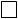 